ที่ มท ๐๘10.8/ว	กรมส่งเสริมการปกครองท้องถิ่น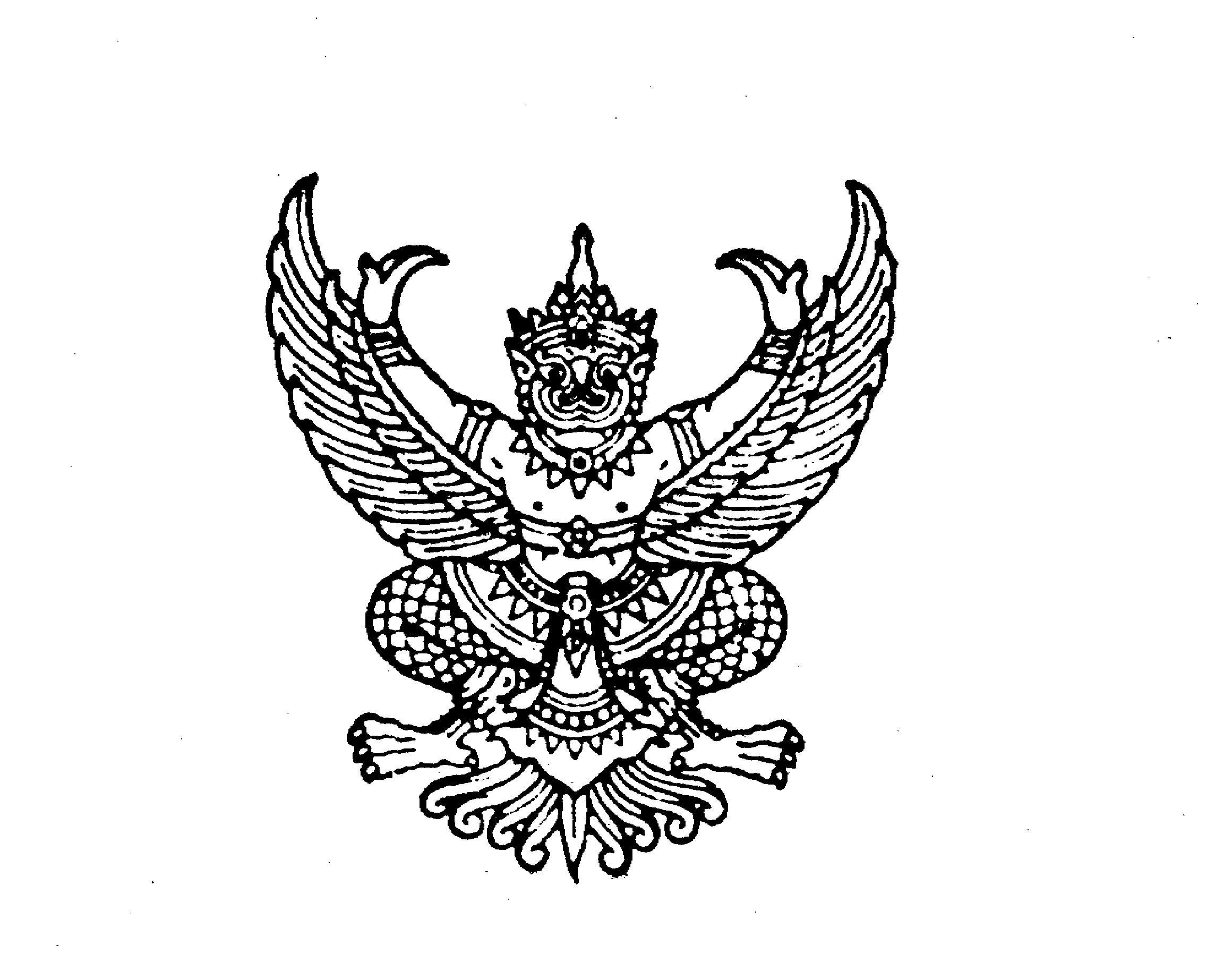 	ถนนนครราชสีมา เขตดุสิต กทม.  ๑๐๓๐๐						         สิงหาคม 2564 เรื่อง	 การเร่งรัดการใช้จ่ายเงินงบประมาณรายจ่ายประจำปีงบประมาณ พ.ศ. 2564เรียน	 ผู้ว่าราชการจังหวัด ทุกจังหวัดอ้างถึง	 1. หนังสือกรมส่งเสริมการปกครองท้องถิ่น ด่วนที่สุด ที่ มท 0810.8/ว 2763 ลงวันที่ 10 กันยายน 2563	 2. หนังสือกรมส่งเสริมการปกครองท้องถิ่น ที่ มท 0810.8/ว 3408  ลงวันที่ 3 พฤศจิกายน 2563	 3. หนังสือกรมส่งเสริมการปกครองท้องถิ่น ด่วนที่สุด ที่ มท 0815.4/ว 3822	     ลงวันที่ 9 ธันวาคม 2563สิ่งที่ส่งมาด้วย	สำเนาหนังสือกรมบัญชีกลาง ด่วนที่สุด ที่ กค 0412.4/31596 	ลงวันที่ 19 กรกฎาคม 2564						จำนวน 1 ชุด	ตามที่กรมส่งเสริมการปกครองท้องถิ่นได้แจ้งรายการงบประมาณเงินอุดหนุนเฉพาะกิจ
ตามพระราชบัญญัติงบประมาณรายจ่ายประจำปีงบประมาณ พ.ศ. 2564 เพื่อให้องค์กรปกครองส่วนท้องถิ่น ที่ได้รับการจัดสรรงบประมาณดำเนินการตามกระบวนการจัดซื้อจัดจ้างและการจัดหาพัสดุภาครัฐ ให้สามารถ
ก่อหนี้ผูกพันและเบิกจ่ายงบประมาณแล้วเสร็จภายในปีงบประมาณ พ.ศ. 2564 และแจ้งแนวทางปฏิบัติ
ในการบริหารงบประมาณรายจ่ายประจำปีงบประมาณ พ.ศ. ๒๕๖4 แผนงานยุทธศาสตร์ส่งเสริมการกระจายอำนาจให้แก่องค์กรปกครองส่วนท้องถิ่น งบเงินอุดหนุนเฉพาะกิจที่จัดสรรให้แก่เทศบาลตำบลและองค์การบริหารส่วนตำบล เพื่อให้จังหวัดและองค์กรปกครองส่วนท้องถิ่นใช้เป็นแนวทางปฏิบัติ โดยขอให้จังหวัดกำกับดูแล ให้คำแนะนำ และติดตามเร่งรัดการใช้จ่ายงบประมาณขององค์กรปกครองส่วนท้องถิ่น ให้เป็นไปอย่างมีประสิทธิภาพ พร้อมทั้งถือปฏิบัติตามกฎหมาย ระเบียบ ข้อบังคับ มติคณะรัฐมนตรี และหนังสือที่เกี่ยวข้องอย่างเคร่งครัด โดยคำนึงถึงประโยชน์สูงสุดของทางราชการเป็นสำคัญ ประกอบกับได้แจ้งมติคณะรัฐมนตรี เรื่อง มาตรการการคลังด้านการใช้จ่ายภาครัฐ เพื่อให้จังหวัดและองค์กรปกครองส่วนท้องถิ่นถือปฏิบัติ 
ให้สอดคล้องกับสถานการณ์และเป้าหมายการใช้จ่ายงบประมาณรายจ่ายประจำปีงบประมาณ พ.ศ. 2564 นั้น	กรมส่งเสริมการปกครองท้องถิ่นขอเรียนว่า กรมบัญชีกลางได้แจ้งการเร่งรัดการใช้จ่ายงบประมาณรายจ่ายประจำปีงบประมาณ พ.ศ. 2564 ว่าขณะนี้ได้เข้าสู่ไตรมาสที่ 4 ของปีงบประมาณ พ.ศ. 2564 ซึ่งเหลือระยะเวลาดำเนินการก่อหนี้และเบิกจ่ายเงินงบประมาณตั้งแต่เดือนกรกฎาคม - กันยายน 2564 
จึงขอให้กำชับเจ้าหน้าที่บริหารจัดการเพื่อเร่งรัดการดำเนินการในการก่อหนี้และเบิกจ่ายให้แล้วเสร็จภายในเดือนกันยายน 2564 เพื่อไม่ให้เงินงบประมาณถูกพับไป ในการนี้ เพื่อให้การใช้จ่ายงบประมาณรายจ่ายประจำปีงบประมาณ พ.ศ. 2564 ภายใต้แผนงานยุทธศาสตร์ส่งเสริมการกระจายอำนาจให้แก่องค์กรปกครองส่วนท้องถิ่น งบเงินอุดหนุนที่จัดสรรให้แก่องค์กรปกครองส่วนท้องถิ่น (เทศบาลตำบลและองค์การบริหาร
ส่วนตำบล) เป็นไปอย่างมีประสิทธิภาพและสอดคล้องกับมาตรการการคลังด้านการใช้จ่ายภาครัฐ และแนวทางที่กรมบัญชีกลางกำหนด ขอให้จังหวัดดำเนินการ ดังนี้/1. แจ้งองค์กร...	1. แจ้งองค์กรปกครองส่วนท้องถิ่นที่ได้รับจัดสรรงบประมาณเงินอุดหนุนเฉพาะกิจ 
ตามพระราชบัญญัติงบประมาณรายจ่ายประจำปีงบประมาณ พ.ศ. 2564 รวมถึงงบประมาณเงินอุดหนุนเฉพาะกิจที่ได้รับอนุมัติโอนเปลี่ยนแปลงงบประมาณรายจ่ายประจำปีงบประมาณ พ.ศ. 2564 (เงินเหลือจ่าย) เร่งดำเนินการตามกระบวนการจัดซื้อจัดจ้างและการจัดหาพัสดุภาครัฐจนถึงขั้นตอนการได้ตัวผู้รับจ้าง 
ให้สามารถก่อหนี้ผูกพันแล้วเสร็จภายในวันที่ 30 กันยายน 2564	2. แจ้งองค์กรปกครองส่วนท้องถิ่นที่ได้รับจัดสรรงบประมาณเงินอุดหนุนเฉพาะกิจ 
ตามพระราชบัญญัติงบประมาณรายจ่ายประจำปีงบประมาณ พ.ศ. 2564 รวมถึงงบประมาณเงินอุดหนุนเฉพาะกิจที่ได้รับอนุมัติโอนเปลี่ยนแปลงงบประมาณรายจ่ายประจำปีงบประมาณ พ.ศ. 2564 (เงินเหลือจ่าย) 
ที่ได้ตัวผู้รับจ้างและลงนามก่อหนี้ผูกพันงบประมาณแล้ว เร่งรัดการเบิกจ่ายงบประมาณให้เป็นไปตามงวดงานก่อนสิ้นสุดปีงบประมาณ พ.ศ. 2564 (30 กันยายน 2564)	3. ให้จังหวัดกำชับองค์กรปกครองส่วนท้องถิ่นที่ดำเนินการตามข้อ 1 และ 2 รายงานผล
การดำเนินงานจัดซื้อจัดจ้างและความคืบหน้าของการดำเนินโครงการทุกครั้งเมื่อมีการดำเนินการตามขั้นตอนของการจัดซื้อจัดจ้าง ผ่านเว็บไซต์ของกรมส่งเสริมการปกครองท้องถิ่น www.dla.go.th หัวข้อระบบสารสนเทศ เมนูระบบสารสนเทศเพื่อการวางแผนและประเมินผลขององค์กรปกครองส่วนท้องถิ่น (e-Plan) 
ทุกขั้นตอนอย่างต่อเนื่องไปจนกว่าการดำเนินการจะสิ้นสุด รายละเอียดปรากฏตามสิ่งที่ส่งมาด้วยจึงเรียนมาเพื่อโปรดพิจารณาขอแสดงความนับถือ(นายประยูร รัตนเสนีย์)อธิบดีกรมส่งเสริมการปกครองท้องถิ่นกองพัฒนาและส่งเสริมการบริหารงานท้องถิ่นกลุ่มงานส่งเสริมการกระจายอำนาจและการจัดทำงบประมาณเงินอุดหนุนโทร. ๐ ๒๒๔๑ ๙๐๐๐ ต่อ 2332  โทรสาร ๐ ๒๒๔๑ ๖๙๕๖